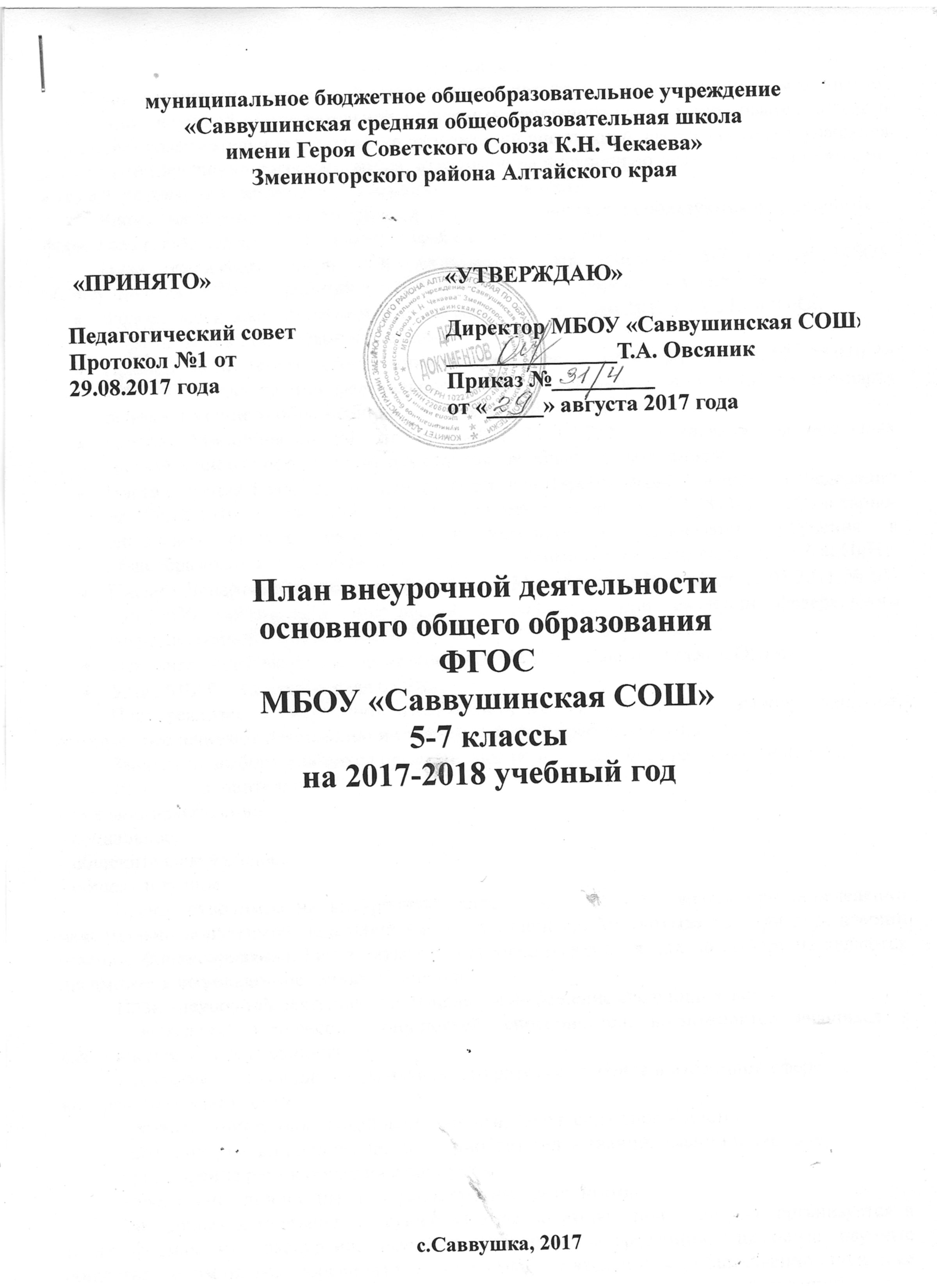 1. Пояснительная записка        План реализации внеурочной деятельности является организационным механизмом реализации основной образовательной программы основного общего образования школы и определяет содержательное наполнение направлений внеурочной деятельности для учащихся 5-7 классов (перечень программ), время, отводимое на внеурочную деятельность по классам, а также требования к организации внеурочной деятельности.	Часы, отводимые на внеурочную деятельность учащихся, используются на различныеформы ее организации, отличные от урочной системы обучения.	План реализации внеурочной деятельности для учащихся 5-7 классов МБОУ «Саввушинская СОШ» разработан в соответствии со следующими документами:Федеральный закон Российской Федерации от 29 декабря 2012 г. № 273-ФЗ «Об образовании в Российской Федерации»;Приказа Министерства образования и науки Российской Федерации от 17.12.2010 № 1897 «Об утверждении федерального государственного образовательного стандарта основного общего образования» в действующей редакции; Письмо Минобрнауки РФ от 19.04.2011 N 03-255 «О введении федеральных государственных образовательных стандартов общего образования»;Постановления Главного государственного санитарного врача Российской Федерации от 29.12.2010 г. № 189 «Об утверждении СанПиН 2.4.2821-10 «Санитарно-эпидемиологические требования к условиям и организации обучения в общеобразовательных учреждениях» (с измененими и дополнениями) (далее СанПиН);Письмо Департамента общего образования Минобрнауки России от 12.05.2011 № 03-296 «Об организации внеурочной деятельности при введении федерального государственного образовательного стандарта общего образования»;Основная образовательная программа ООО МБОУ «Саввушинская СОШ»;Устав МБОУ «Саввушинская СОШ».           План реализации внеурочной деятельности включает занятия по выбору учащихся, которые обеспечивают реализацию индивидуальных потребностей учащихся. 	Занятия по выбору учащихся организованы по направлениям развития личности: – спортивно-оздоровительное, – духовно-нравственное, – социальное, – общеинтеллектуальное, – общекультурное. 	Время, отводимое на внеурочную деятельность, не учитывается при определении максимально допустимой недельной нагрузки учащихся, но учитывается при определении объемов финансирования. Результаты участия учащихся в занятиях по выбору не являются предметом контрольно-оценочных процедур.	План внеурочной деятельности  направлен на решение следующих задач: 	- выявление интересов, склонностей, способностей, возможностей учащихся к различным видам деятельности;	- создание условий для индивидуального развития ребенка в избранной сферевнеурочной деятельности;	- развитие опыта творческой деятельности, творческих способностей;	- создание условий для реализации приобретенных знаний, умений и навыков;	- расширение рамок общения с социумом.	–достижение личностных и метапредметных результатов.	Внеурочная деятельность, осуществляемая во второй половине дня, организуется в таких формах как экскурсии, научно-практические конференции, школьные научные общества, олимпиады, соревнования, проектная деятельность, общественно полезные практики (в том числе волонтерская деятельность, деятельность детской организации).	Целью спортивно-оздоровительного направления является освоение  обучающимися основных социальных норм, необходимых им для полноценного существования в современном обществе, - в первую очередь это нормы ведения здорового образа жизни, нормы сохранения и поддержания физического, психического и социального здоровья.	Данное направление представлено объединениями «Я –пешеход и пассажир», «Спортивные игры».	Целью духовно-нравственного направления является формирование активной жизненной позиции, гражданской ответственности за свой народ, за Родину; формирование духовно- нравственных ориентиров, общечеловеческих ценностей.	Данное направление представлено объединениями «Огонёк души», «Золотое слово».	Целью общекультурного направления является развитие эмоционально-образного и художественно – творческого мышления, позволяющего обучающемуся ощущать свою принадлежность к национальной культуре, повышать чувство личной самодостаточности. Учить создавать атмосферу творческого сотрудничества. 	Данное направление представлено объединением «От мультфильмов к презентациям», «Юный турист».	Целью общеинтеллектуального направления является формирование целостного отношения к знаниям, процессу познания.	Данное направление представлено объединениями «Я – исследователь», «Для тех, кому интересно».	Целью социального направления является формирование коммуникативных умений школьников, оказание помощи детям в понимании ими своего места и роли в социальных группах, повышение компетентности в понимании собственных эмоциональных состояний и состояний других людей, в организации коллективного взаимодействия школьников, обучение навыкам позитивного общения, формирование навыков разрешения конфликтов, проблем общения, освоение навыков культуры поведения.	Данное направление представлено объединениями «Финансовая грамотность», Этика – азбука добра».	Продолжительность одного занятия внеурочной деятельности составляет 40 минут (в соответствии с нормами СанПин). 	Между началом внеурочной деятельности и последним уроком организуется перерыв не менее 1 часа для отдыха детей.  Занятия проводятся по группам в соответствии с утвержденной программой.	Распределение часов внеурочной деятельности представлено в табличном варианте.2. План внеурочной деятельности в 5-7 классахнаправленияпрограммаклассКоличество часов в неделюКоличество часов в неделюКоличество часов в неделюВсегонаправленияпрограммакласс567ВсегоСпортивно-оздоровительное«Я – пешеход и пассажир»113Спортивно-оздоровительное«Подвижные игры»13Духовно-нравственное«Огонёк души»113Духовно-нравственное«Золотое слово»13Общеинтеллектуальное «Я-исследователь»113Общеинтеллектуальное «Для тех, кому интересно»13Социальное «Этика – азбука добра»13Социальное «Финансовая грамотность»113Общекультурное«От мультфильмов к презентациям»113Общекультурное«Юный турист»13ИТОГОИТОГО55515